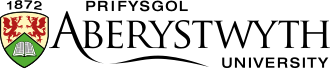 Rheoli risg y fflyd: cerbydau tynnu ac ôl-gerbydau/trelarsMae’r gweithdrefnau hyn yn berthnasol i’r canlynol: Pob adran yn y Brifysgol sy’n defnyddio cerbydau ac ôl-gerbydau/ trelars.Yr adran Teithio a Fflyd, sy’n awdurdodi gyrwyr ac yn pennu a yw gyrwyr yn gymwys i ddefnyddio trelars ai peidio.Unrhyw aelod o’r Brifysgol y mae’n rhaid iddynt yrru cerbyd a threlar ar fusnes y Brifysgol, gan gynnwys defnyddio eu cerbydau personol i dynnu trelar. (Fflyd Lwyd)Cyflwyniad:Lluniwyd y ddogfen hon i fod yn ganllaw i adrannau ac athrofeydd gyda’r nod o sicrhau bod y Brifysgol yn cyflawni ei dyletswydd gofal i aelodau’r Brifysgol pan fydd eu busnes sy’n gysylltiedig â’r Brifysgol yn gofyn am dynnu / defnyddio trelar.Mae defnyddio ôl-gerbydau yn gywir yn gofyn llawer ar yrwyr a rhaid wrth nifer o ffactorau i fod yn ‘ddiogel’, gan gynnwys gyrwyr cymwys, profiad blaenorol a gwybodaeth ddibynadwy am y risgiau, y gofynion a’r cyfyngiadau ar yr hyn y gellir / na ellir ei dynnu yn ogystal â’r prosesau perthnasol.Esboniad ‘cryno’ o bwysau cerbyd: Pwysau heb lwyth:Mae pwysau cerbyd ‘heb lwyth’ (unladen weight) yn cynnwys corff y cerbyd ac unrhyw rannau hanfodol a fyddai’n cael eu defnyddio gyda’r cerbyd/trelar wrth ei ddefnyddio a’i yrru ar y ffordd. Nid yw hyn yn cynnwys y teithwyr na’r nwyddau sy’n cael eu cludo, na thanwydd y cerbyd, boed hwnnw’n danwydd hylif (petrol/diesel), nwy neu fatris (trydan).Uchafswm màs awdurdodedig: Yr uchafswm màs awdurdodedig (maximum authorised mass / MAM) neu bwysau gros y cerbyd (GVW) yw pwysau cerbyd neu drelar sy’n cynnwys y llwyth trymaf a ganiateir i’w ddefnyddio’n ddiogel ar ffordd. Bydd y MAM wedi’i restru yn llawlyfr perchennog y cerbyd, ond mae hefyd fel arfer yn cael ei arddangos ar y plât cofrestru neu ar sticer sydd wedi’i osod ar y cerbyd. Mewn rhai achosion, gall hefyd arddangos y pwysau llusgo gros (gross train weight / GTW) neu bwysau cyfunol gros (GCW), dyma gyfanswm pwysau’r cerbyd gan gynnwys trelar a llwyth.Israddio’r plât: Os yw’n annhebygol y bydd cerbyd yn cael ei ddefnyddio yn cario’i bwysau mwyaf, mae’n bosibl israddio plât y cerbyd (downplated), sy’n golygu y bydd y MAM sydd ar y plât neu’r sticer yn is.Gyrwyr sy’n awdurdodedig i dynnu ôl-gerbyd:Yr adran Teithio a Fflyd sy’n gyfrifol am sicrhau cymhwysedd pob gyrrwr sy’n gweithredu trelars neu gerbydau tynnu ar fusnes sy’n gysylltiedig â’r Brifysgol. Mae’r adran Teithio a Fflyd yn cadw cronfa ddata o’r holl yrwyr y caniateir iddynt dynnu neu ddefnyddio trelars, ni chymeradwyir ond y gyrwyr hynny sydd â’r ardystiadau gofynnol ar eu trwydded yrru.Mae hyn hefyd yn berthnasol i unrhyw aelod o’r Brifysgol sy’n defnyddio eu cerbyd personol eu hunain ar gyfer busnes y Brifysgol, yn enwedig wrth ddefnyddio cerbydau personol i dynnu trelars. Mewn achosion fel hyn, cyfrifoldeb naill ai gweinyddwr yr adran neu’r gyrrwr yw hysbysu’r adran Teithio a Fflyd am y defnydd arfaethedig o gerbyd personol, er mwyn gallu cymeradwyo’r gyrrwr a chofnodi manylion y cerbyd.Tynnu ôl-gerbyd yn seiliedig ar ofynion y drwydded yrru:Cymhleth braidd yw nodi pa ofynion sydd eu hangen ar drwydded yrru er mwyn cael tynnu ôl-gerbyd, yn bennaf oherwydd y nifer fawr o ffactorau y mae bod yn gymwys yn dibynnu arnynt. Mae’r rhain yn cynnwys; oedran y gyrrwr, y dyddiad y rhoddwyd y drwydded yrru yn wreiddiol, manylebau’r cerbyd, maint y trelar a phwysau’r llwyth.Mewn rhai sefyllfaoedd, efallai y bydd angen i yrwyr gwblhau hyfforddiant penodol cyn cael caniatâd i dynnu.Oherwydd natur gymhleth penderfynu ar gymhwysedd i dynnu ôl-gerbyd, mae’r Asiantaeth Trwyddedu Gyrwyr a Cherbydau (DVLA) wedi creu teclyn ar-lein sy’n cyfrifo’r hyn sy’n ofynnol yn seiliedig ar drwydded gyfredol gyrrwr. Gellir mynd at y teclyn hwn trwy'r ddolen isod:https://www.gov.uk/towing-rules 	Manylebau gofynnol y cerbyd fydd yn tynnu:Mae’n hanfodol bod unrhyw gerbyd a ddefnyddir i dynnu neu halio trelar yn addas at y diben, felly mae’n rhaid cynnal y gwiriadau canlynol i benderfynu a yw cerbyd yn bodloni’r gofynion.Y peth cyntaf yw sicrhau bod yr injan yn ddigonol o ran pŵer a maint er mwyn tynnu’r trelar a’r llwyth. Yna mae’n rhaid gwneud yn siŵr fod y breciau yn ddigon pwerus i stopio’r cerbyd a’r trelar yn ddiogel. Y peth olaf i’w sicrhau yw bod pwysau gros y trelar, gan gynnwys y llwyth, o fewn gallu tynnu’r cerbyd.Mae’n bwysig cofio y bydd bachu trelar wedi’i lwytho ar gerbyd yn effeithio ar berfformiad y cerbyd hwnnw. E.e. wrth gychwyn, bydd y cerbyd yn ei chael hi’n anodd dechrau symud, mae hyn yn arbennig o wir ar dir sydd ar oleddf. Mae hefyd yn cynnwys pellter stopio ‘diogel’ sy’n bellach ar dir ar oleddf a bod angen gofal ychwanegol wrth fynd rownd corneli a throadau.Y peth pwysicaf i’w sicrhau fel y nodwyd yn flaenorol yw edrych ar y cyfyngiad tynnu ôl-gerbyd a argymhellir yn llawlyfr y gwneuthurwr; dyma enghraifft: cerbyd â chyfyngiad o 2,500 kg ar gyfer trelar sydd â’i frêcs ei hun a chyfyngiad o 750kg ar gyfer trelar heb frêcs.Llwytho:Wrth lwytho cerbyd neu ôl-gerbyd, dilynwch y canllawiau gan Iechyd a Diogelwch i atal anaf i’r sawl sy’n llwytho neu ddifrod i’r llwyth. I gael rhagor o wybodaeth ar godi a chario, gweler y ddolen isod i dudalen berthnasol yr adran Iechyd, Diogelwch a’r Amgylchedd:https://www.aber.ac.uk/cy/hse/proc-prac/manual-handling/  Mae’r dudalen hon yn cynnwys amrywiaeth hael o ganllawiau, offer a deunydd hyfforddi i gynorthwyo staff i lwytho cerbyd neu ôl-gerbyd yn iawn.Bod yn ddiogel wrth ddefnyddio trelar:Er mwyn sicrhau lefel briodol o ddiogelwch, rhaid cynnal y gwiriadau canlynol:A yw’r pwysau gros sy’n cael ei dynnu o fewn uchafswm llwyth swyddogol yr ôl-gerbyd ac o fewn y cyfyngiad uchaf a argymhellir gan y gwneuthurwr (yn dibynnu a oes brêcs ar yr ôl-gerbyd neu beidio)?A yw’r llwyth wedi’i glymu’n sownd i’r trelar?Wrth ei lwytho, a yw’r llwyth wedi’i ddosbarthu’n gytbwys fel nad oes gormod neu rhy ychydig o bwysau ar y blaen?A yw’r holl oleuadau’n gweithio’n iawn?A oes unrhyw ddifrod i’w weld ar y plwg a chebl 7/13-craidd?A yw’r plât rhif yn gywir (Rhif cofrestru ac arddull) ac wedi’i osod yn iawn?A yw’r cebl datgysylltu (breakaway) yn bresennol ac wedi’i ffitio’n iawn? A oes unrhyw ddifrod gweladwy?A yw’r teiars heb eu difrodi, ar y gwasgedd aer cywir a’r gwadn yn ddigon trwchus? (o leiaf 1.6mm)	A yw nytiau a bolltau’r olwynion wedi’u gosod yn iawn i’r trorym (torque) cywir?	Os oes rhai, a yw’r giardau olwynion (mudguards) wedi’u gosod yn ddiogel ac mewn cyflwr i’w defnyddio?A yw’r trelar wedi’i gysylltu’n iawn â’r cerbyd? (Pin/pelen tynnu)A yw uchder y cysylltu yn gywir? (Blaen y trelar ddim ar i fyny neu ar i lawr yn ormodol)Pethau i’w sicrhau cyn defnyddio ôl-gerbyd:Cyfrifoldeb y gyrrwr yw sicrhau bod y gwiriadau canlynol wedi’u gwneud cyn mynd ar daith gyda threlar.	A yw’r trelar yn wastad ar ôl ei gysylltu yn iawn i’r cerbyd tynnu?	A yw pwysau’r blaen rhwng 50 a 100kg? (oni bai fod y trelar yn ysgafn iawn, h.y. dim pwysau)	A yw gwasgedd aer y teiars yn gywir a dyfnder y gwadn yn iawn? (o leiaf 1.6mm)	A yw’r olwyn joci, sadwyr cornel/standiau prop wedi’u tynhau yn llwyr ac yn hollol sownd?Yn olaf, a yw’r llwyth a’r strapiau wedi’u gosod yn sownd er mwyn osgoi dod yn rhydd ar ganol y daith?Sicrhau bod yr ôl-gerbyd/trelar yn parhau i weithredu’n iawn:Cyfrifoldeb y gofalwr cerbydau perthnasol yn yr adrannau yw sicrhau bod trelars ac ôl-gerbydau yn cael eu harchwilio a’u trin fel y manylir isod:	Mae’r gwiriadau perthnasol uchod wedi’u gwneud pob tro cyn defnyddio ôl-gerbyd.Dylai un o gyflenwyr lleol y Brifysgol sy’n trin, atgyweirio a gwneud gwaith cynnal a chadw ar gerbydau, fynd ati i wneud archwiliad ffurfiol, yn unol â’r canlynol:	Ar ôl y 600 milltir cyntaf (1,000km) – yn hanfodol ar gyfer: leininau brêc, ceblau Bowden neu drelars newydd.	Bob 3,000 milltir (5,000km) – bob chwarter i drelars a ddefnyddir yn helaeth, gan gynnwys ôl-gerbyd cwch.	Bob 6,000 milltir (10,000km) – bob chwe mis i drelar a ddefnyddir ar raddfa ‘arferol’.Rhaid i weinyddwyr yr adrannau gadw’r holl gofnodion ynghylch archwilio a thrin trelars a’u hanfon ymlaen i’r adran Teithio a Fflyd yn  trlstaff@aber.ac.uk. Cadw cofnodion defnyddio:Cyfrifoldeb gweinyddwyr yr adrannau yw cadw llyfr log cerbyd ar gyfer pob ôl-gerbyd yn eu hadran. Mae’r llyfrau log hyn ar gael ar gais gan yr adran Teithio a Fflyd a rhaid eu cyflwyno i’r adran Teithio a Fflyd ar ôl eu cwblhau. Tudalennau perthnasol ar wefan y DVLA:Clymu llwyth yn ddiogel: arweiniad i yrwyr - https://www.gov.uk/government/publications/load-securing-vehicle-operator-guidance/load-securing-vehicle-operator-guidance Canllaw cyflym i dynnu ôl-gerbyd nad yw’n gymalog - https://assets.publishing.service.gov.uk/government/uploads/system/uploads/attachment_data/file/516716/quick-guide-to-towing-non-articulated-trailers.pdf Tynnu â char - https://www.gov.uk/towing-with-car 